Центральный Дом Российской Армии____________________________________________________________________Методический отдел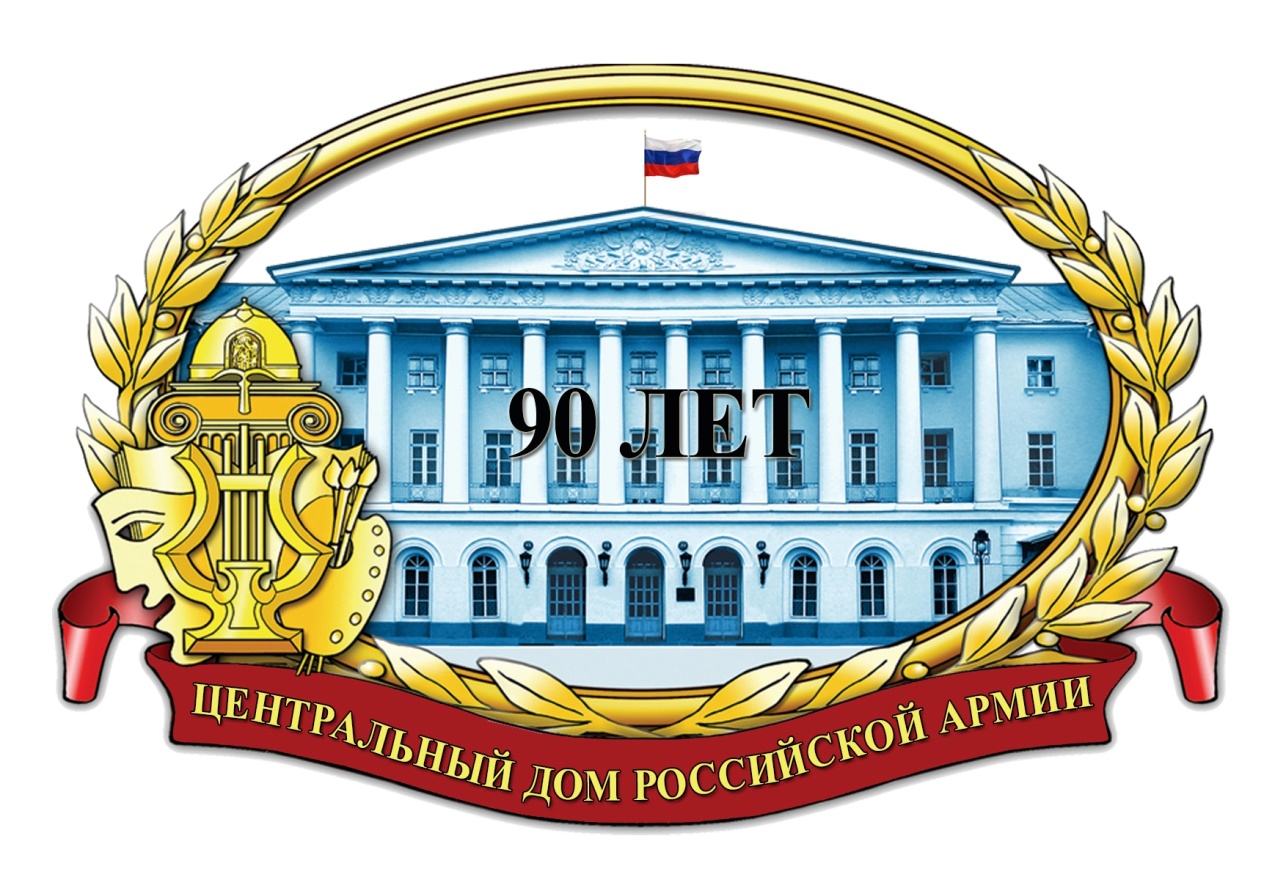 Вы Родины Щит, её Гордостьи Слава!(Дню танкиста посвящается)Методическое пособиеМосква2017 г.Материалы данного методического пособия предназначены для оказания помощи заместителям командиров по работе с личным составом, работникам военных учреждений культуры в проведении мероприятий, посвященных Дню танкиста.Ответственный за выпускначальник методического отделазаслуженный работник культуры РФД.В. ХробостовСоставители:заместитель начальника методического отделаЕ.К. Гурьянова,начальник группы методики КДРзаслуженный работник культурыЮ.Е. Иванов, заведующая методическим кабинетомН.В. Стулова,методисты:М.Н. Капанина,Л.С. Рынзина.Компьютерная обработка: М.Н. Капанина, А.Н. ФедосеевОтзывы, замечания и предложения просим направлять по адресу:129110, Москва, Суворовская пл., д. 2Центральный Дом Российской Армииимени М.В. ФрунзеМетодический отделКонтактные телефоны: 8 (495) 681-56-17, 8 (495) 681-28-07ДЕНЬ ТАНКИСТА10 сентября 2017 года в России отмечается День танкиста – профессиональный праздник танкистов и танкостроителей, который ведет свою историю с советских времен. В ходе битвы на Курской дуге 12 июля 1943 года состоялось крупнейшее танковое сражение Второй мировой войны. 11 сентября 1944 года, танковые войска, являющие собой большую огневую мощь и ударную силу, сделали прорыв в обороне противника и остановили его наступление, добившись тем самым серьезных успехов во время проведения Восточно-Карпатской операции. В ходе Великой Отечественной войны 1941-1945 гг. танковые войска выступали главной ударной силой в наступательных операциях, служили основой устойчивости стрелковых частей в обороне. К концу войны все танковые армии получили наименование гвардейских. 1142 воинам-танкистам было присвоено звание Героя Советского Союза, 16 человек удостоены этого звания дважды. Государственные награды получили более 9 тысяч танкостроителей, которые работали в тылу. Во время войны были сформированы первые танковые армии. После окончания Второй мировой войны, учитывая особо важное значение танковых и механизированных войск и их выдающиеся заслуги в Великой Отечественной войне, а также заслуги танкостроителей в оснащении Вооруженных Сил страны бронетанковой техникой, в СССР был учрежден День танкиста – Указом Президиума Верховного Совета СССР от 11 июля 1946 года. 8 сентября 1946 года, в соответствии с приказом Министра Вооруженных Сил CCCР, в Москве на Красной площади был проведен парад-марш гвардейской танковой Кантемировской дивизии, что стало первым официальным празднованием Дня танкиста. До 1980 года этот праздник отмечался 11 сентября, а в 1980 году Указом Президиума Верховного Совета СССР была установлена новая дата празднования – второе воскресенье сентября. На протяжении всей своей истории данный профессиональный праздник является одним из наиболее почитаемых праздничных дней в войсках, а в период с 1940-х по 1950-е годы, в крупных городах Советского Союза День танкистов даже отмечался торжественным продвижением танковых колонн по городу и салютом. В документах Правительства Российской Федерации День танкиста также отмечен. В Указе Президента Российской Федерации № 549 от 31 мая 2006 года «Об установлении профессиональных праздников и памятных дней в Вооруженных силах Российской Федерации» сказано: «В целях возрождения и развития отечественных воинских традиций, повышения престижа военной службы и в знак признания заслуг военных специалистов в решении задач обеспечения обороны и безопасности государства постановляю: 1. Установить в Вооруженных Силах Российской Федерации: а) профессиональные праздники: День танкиста – второе воскресенье сентября...».История танковых войск в нашей стране началась примерно сто лет назад. После того как Англия впервые в ведении войн применила танки, все европейские государства взялись за разработку собственного тяжелого механизированного вооружения. В России первый танк был создан на Сормовском заводе в Нижнем Новгороде и в августе 1920 года прошел успешные испытания. И в последующие годы была создана необходимая техническая и материальная база, ставшая основой для дальнейшего развития танковых войск. К началу Великой Отечественной войны на вооружении Красной Армии уже стоял солидный танковый парк, основу которого составляли легкие танки: Т-26, БТ и принятые на вооружение в декабре 1939 года средние танки Т-34 и тяжелые КВ-1. Во время войны танковые части и соединения стали средством наиболее эффективного решения важнейших оперативных задач. В послевоенное время бронетанковые и механизированные войска продолжали развиваться и совершенствоваться. Сегодня танковые войска Вооруженных Сил Российской Федерации, как род войск в Сухопутных войсках ВС Российской Федерации, являются главной ударной силой этих войск и мощным средством вооружённой борьбы. Они предназначены для решения наиболее важных задач в различных видах военных (боевых) действий. На вооружении танковых войск стоят танки Т-72, Т-80, Т-90 и их модернизированные образцы. Руководство Министерства обороны страны уделяет значительное внимание развитию технологий и формированию научно-технического потенциала для дальнейшего развития перспективных образцов танковой техники. В течение 2015 года в войска поступило свыше 600 модернизированных танков. Разработчики усовершенствуют танк «Армата».С 2018 г. начнется крупносерийное производство нового российского танка Т-14 на унифицированной тяжелой гусеничной платформе «Армата». Согласно Госпрограмме вооружений, к 2020 г. доля современной бронетанковой техники в танковых войсках должна составить не менее 70%.С 2015 г. на российских военных полигонах в составе Армейских международных игр, проводятся ежегодные учебно-боевые состязания танковых экипажей «Танковый биатлон».27 августа 2015 г. стало известно, что приказом Министра обороны Российской Федерации Сергея Шойгу в танковые войска возвращены береты черного цвета – полевые головные уборы, похожие на те, что использовались в Вооруженных силах СССР. Этот элемент одежды стал знаком отличия лучших специалистов автобронетанковой службы Вооруженных Сил Российской Федерации – победителей профильных соревнований и военнослужащих, отличившихся на учениях и маневрах.ПОЛОЖЕНИЕо проведении конкурса «Танковый биатлон» в ходе Всеармейских соревнований и «Армейских международных игр-2017»(Извлечение)I. Общие положения1.1. Общее руководство подготовкой и проведением конкурса «Танковый биатлон» (далее – Конкурс) возлагается на главнокомандующего Сухопутными войсками.Для судейства создается судейская бригада, команда арбитров, назначается технический и вспомогательный персонал. Судьи назначаются от команд-участниц. Голоса всех судей равнозначны. На всех совещаниях судей председательствует Главный судья Конкурса. В рассмотрении результатов заездов участвуют только судьи, чьи команды участвуют в этапах или заездах конкурса.Главный судья Конкурса назначается главнокомандующим Сухопутными войсками.Для решения вопросов всестороннего обеспечения Конкурса создается администрация. Состав администрации определяется руководителем Конкурса.При проведении международного Конкурса официальным языком является русский и английский. Переводчики при необходимости предоставляются страной на территории которой проводится Конкурс.1.2. В состав команды Конкурса включаются:начальник команды Конкурса;представители команды Конкурса (по четыре танковых экипажа (три основных и один запасной) (двенадцать человек);тренерская группа (два человека);отделение технического обеспечения (шесть человек);1.3. Конкурс организовывается и проводится в три этапа:первый этап – Подготовительный; второй этап – Практический, в ходе которого осуществляются заезды экипажей и определение результатов;третий этап – Заключительный.II. Условия проведения Конкурса2.1. Конкурс проводится на танке типа Т-72 или аналогичной технике (далее – танк). При стрельбе используются боеприпасы к пушке с начальной скоростью снаряда не более 1000 м/с.Если тактико-технические характеристики представленного на Конкурс образца существенно отличаются от танка типа Т-72, то принимаются соответствующие коэффициенты. Техническое обслуживание, ремонт (при необходимости) и заправка горючим и смазочными материалами техники проводится силами и средствами отделений технического обеспечения команд Конкурса на базе парка боевых машин воинской части. Допускается привлечение представителей промышленности и их ремонтных органов. После приема техники и составления Акта технического состояния ответственность за техническое состояние возлагается на принявшую танк команду. 2.2. Ознакомление экипажей команд-участниц Конкурса с маршрутом Конкурса (далее – маршрут) осуществляется в пешем порядке. Проведение практических тренировок с использованием техники на маршрутах Конкурса не допускается.2.3. Поражение целей, обозначенных в соответствии с условиями проведения этапов Конкурса, ведется до полного расхода боеприпасов. В случае возникновения задержек при стрельбе или в других случаях, когда экипаж по каким-либо причинам не израсходовал все боеприпасы, по команде Главного судьи Конкурса выполняется разряжание танка на специально выделенной площадке, путем выгрузки боеприпасов или их отстрелом по щиту разряжания. 2.4. Результаты поражения целей определяются с использованием технических средств, визуально, а при необходимости и непосредственным осмотром с выездом в поле. В случае необходимости осуществляется фото и видео фиксация результатов поражения цели. До завершения спорного вопроса по поражению целей или до возвращения судейской бригады после осмотра мишеней с поля, замена мишеней не допускается.Цель считается пораженной: - при стрельбе по мишени, обозначающей бронированную цель – если в ней имеются прямые попадания снарядов (снаряда) или их заменителей, пробивших мишень и оставивших пробоину, включая характерный след стабилизатора. Задевание корпусом снаряда (его заменителя) края мишени за попадание не считается, в случае разрушения мишени, наличие попаданий определяется по видимым следам в ее оставшихся частях. Если явных следов прямого попадания снаряда не обнаружено или она разрушена в результате рикошета, то мишень считается непораженной;- при стрельбе по мишени, обозначающей небронированную цель – при наличии в ней пробоин от пули или снаряда, включая след стабилизатора и осколков.Если поражение мишени под сомнением и отсутствуют явные признаки прямого попадания, за окончательный результат принимается промах.Если по условиям Конкурса стрельба должна вестись с ходу, тогда выстрел с места (с остановкой) считается как промах.За каждую не пораженную мишень экипажу назначается штрафной круг. При стрельбе из пушки за каждую необстрелянную цель дополнительно назначается штрафной круг.Решение о назначении экипажу штрафных кругов принимается Главным судьей Конкурса по результатам стрельб и преодоления препятствий. За нарушения техники преодоления препятствий назначаются штрафные баллы, а за нарушение требований безопасности штрафные круги. В ходе заезда штрафные баллы суммируются и за каждые набранные 
60 баллов, экипажу назначается один штрафной круг. Оставшиеся баллы в равном соотношении переводятся в секунды и прибавляются ко времени прохождения трассы.2.5. Загрузка боеприпасов экипажами осуществляется в соответствии с требованиями по эксплуатации образца вооружения, используемого в ходе Конкурса.2.6. При выходе из строя основного танка, допускается замена на запасной. Замена осуществляется по команде Главного судьи Конкурса силами запасного танкового экипажа (механика-водителя) команды-участницы Конкурса. Запасной танк перемещается от рубежа старта до места выхода из строя основного танка под управлением запасного экипажа (механика–водителя) по своему маршруту. По прибытию к месту остановки танка основной экипаж пересаживается на запасной танк, докладывает о готовности и по команде Главного судьи продолжает выполнение программы Конкурса. В исключительных случаях и по решению Главного судьи маршрут следования запасного танка может быть изменен.III. Программа Конкурса3.1. Подготовительный этап Конкурса начинается с прибытием личного состава команд-участниц Конкурса.В ходе Подготовительного этапа Конкурса проводятся следующие мероприятия:размещение и всестороннее обеспечение личного состава команд;выгрузка техники (для команд, прибывших для участия в Конкурсе со своей техникой), постановка ее в парк боевых машин;при необходимости медицинский осмотр личного состава команд;от руководителей команд (старших тренеров) принимаются заявки на участие в Конкурсах, и проводится их регистрация (Приложение №2);передача иностранным командам вооружения, военной техники изъявившим желание выступать на российских образцах;техническое обслуживание вооружения и военной техники;занятия по требованиям безопасности;ознакомление экипажей с трассой Конкурса;выверка прицельных приспособлений; проверка вооружения боем и приведение вооружения к нормальному бою.Очередность старта, номер заезда, цвет танка и мишеней определяются жребием.Подготовительный этап Конкурса завершается торжественной церемонией открытия.3.2. Практический этап Конкурса начинается с «Индивидуальной гонки». По результатам определяется рейтинг каждого танкового экипажа, количество набранных баллов страной участницей и по ним участники полуфинала «Эстафета».	«Индивидуальная гонка» проводится по маршруту с естественными и искусственными препятствиями, боевыми дорожками, окопами (площадками) для стрельбы. В ней принимают участие по три танковых экипажа от команды-участницы Конкурса. Протяженность одного круга по маршруту 6-8 километров и зависит от местности (Приложение №3).На маршруте оборудуются рубеж старта (финиша), участок прямолинейного движения, препятствия (брод, макет колейного моста, участок маневрирования, курган, эскарп, противотанковый ров с проходом, гребенка, колейный проход в минно-взрывном заграждении, косогоры, огненная полоса), места для загрузки боеприпасов (заряжания), участки для стрельбы и дистанция штрафного круга. Схема трассы размеры препятствий представлены в приложениях.Старт экипажей неодновременный с интервалом 1 – 2 мин. Команду на начало движения дает Главный судья Конкурса. Одновременно на маршруте может находиться не более четырех танков.Первый участок для стрельбы оборудуется исходным рубежом, стеллажом для боеприпасов, рубежом открытия огня, мишенным полем с обозначенными соответствующим цветом целями для каждого танка (3 мишени № 12 на дальностях 1600, 1700 и 1800 метров), рубежом прекращения огня и окопом (площадкой) для завершения стрельбы до полного израсходования боеприпасов или разряжания.Второй участок для стрельбы для каждого танка оборудуется площадкой со стеллажом для боеприпасов, огневой позицией, мишенным полем с обозначенными соответствующим цветом мишенями. Для стрельбы из зенитного пулемета мишень № 25 (вертолет) на дальности 800-1000м. Для стрельбы из спаренного пулемета мишень № 9 (ручной противотанковый гранатомет) на дальности 600-800 метров.Стрельба на первом участке ведется из танковой пушки с места из окопа или площадки, на втором участке из спаренного и зенитного пулемета с места из окопа или площадки.Перед началом «Индивидуальной гонки» танковые экипажи стоят в строю за танком в головных уборах лицом к трибуне.По сигналу занимают свои места в танке, запускают двигатель, входят в связь и докладывают Главному судье Конкурса о готовности к заезду.По команде Главного судьи Конкурса (помощника Главного судьи по практическим действиям) начинают движение по установленному маршруту. В ходе заезда экипажи преодолевают участок маневрирования и останавливаются на площадке заряжания первого участка для стрельбы. На площадке заряжания глушат двигатель, самостоятельно покидают машину, прикрывают люки и выстраиваются в двух-трех шагах сзади танка, загружают три штатных артиллерийских выстрела, занимают свои места, запускают двигатель и по радио связи докладывают о готовности.По команде Главного судьи Конкурса начинают движение вперед, занимают огневую позицию в окопе (площадке), докладывают о готовности к стрельбе, ведут наблюдение и поражают из пушки три цели (мишень № 12) соответствующего цвета на дальностях 1600, 1700 и 1800 метров. Мишени для данной стрельбы поднимаются последовательно, после обстрела первой мишени производится ее опускание с одновременным поднятием следующей мишени. По окончании стрельбы командир танка докладывает о завершении стрельбы, разряженности орудия и об израсходовании всех боеприпасов.По команде Главного судьи экипаж продолжает движение по маршруту. В ходе движения по маршруту экипаж преодолевает естественные и искусственные препятствия, завершает первый круг и выходит на второй круг трассы «Индивидуальной гонки». При прохождении второго круга экипажи загружают боеприпасы для зенитного пулемета и занимают позицию на рубеже открытия огня. Для стрельбы из зенитного пулемета экипажу выделяется 15 патронов из них 6 с трассирующими пулями. После доклада экипажа о готовности к стрельбе по команде судьи поднимается мишень № 25 (вертолет). Командир танка ведет наблюдение и, обнаружив цель, поражает ее.На третьем круге танковые экипажи загружают боеприпасы для спаренного пулемета и занимают позицию на рубеже открытия огня. Для стрельбы из спаренного пулемета экипажу выделяется 15 патронов, из них    5 с трассирующими пулями. После доклада экипажа о готовности к стрельбе по команде судьи поднимается мишень № 9 (РПГ). Наводчик ведет наблюдение и, обнаружив цель, поражает ее.После каждой стрельбы командир танка докладывает судье Конкурса о прекращении стрельбы, расходе боеприпасов и разряженности оружия.После финиша танки размещаются на площадке ожидания и по команде Главного судьи убывают в парк боевых машин. По команде представителя судейской комиссии Конкурса, в соответствии с результатами жеребьевки, очередные танковые экипажи выходят на старт.Результаты заезда танкового экипажа «Индивидуальной гонки» складываются из общего времени за прохождение дистанции и начисленного количества штрафных баллов.3.3. Для определения команд, вышедших в следующий этап Конкурса (полуфинал, финал этапа «Эстафета») составляется сводная таблица (рейтинг) результатов заездов, которые определяются, как сумма результатов (итогового времени) всех трех экипажей, участвующих в этапе «Индивидуальная гонка» Конкурса.Высший результат (рейтинг) соответствует наименьшему командному (суммарному) времени. Команды с наивысшим результатом (рейтингом) получают право на участие в этапе «Эстафета» в соответствии с Положением о проведении Конкурса.Четыре команды, показавшие лучший результат в полуфинале, выходят в финал. «Эстафета» проводится по маршруту с естественными и искусственными препятствиями, боевыми дорожками, окопами и площадками для стрельбы. В ней принимают участие по три танковых экипажа от команды на одном танке. Общая протяженность одного круга 3-5 километров и зависит от условий местности. Каждый экипаж проезжает по 4 круга, преодолевая препятствия и поражая цели. В ходе эстафеты стрельба из танковой пушки ведется с ходу, из спаренного и зенитного пулемета с места из окопа или площадки.Одновременно на маршруте может находиться не более четырех танков.Последовательность выполнения стрельб при прохождении дистанции «Эстафеты» осуществляется по установленному жребием варианту.Первый вариант. На первом круге скоростная гонка; на втором фланговая стрельба из пушки по трем мишеням № 12 с ходу; на третьем стрельба из зенитного пулемета по мишеням № 25 и № 11; на четвертом стрельба из спаренного пулемета по трем мишеням пулемета № 9.Второй вариант. На первом круге фланговая стрельба из пушки по трем мишеням № 12 с ходу; на втором стрельба из зенитного пулемета по мишеням № 25 и № 11; на третьем стрельба из спаренного пулемета по трем мишеням пулемета № 9; на четвертом скоростная гонка.Третий вариант. На первом круге стрельба из зенитного пулемета мишеням № 25 и № 11; на втором стрельба из спаренного пулемета по трем мишеням пулемета № 9; на третьем скоростная гонка; на четвертом фланговая стрельба из пушки по трем мишеням № 12 с ходу.Четвертый вариант. На первом круге стрельба из спаренного пулемета по трем мишеням пулемета № 9; на втором скоростная гонка; на третьем фланговая стрельба из пушки по трем мишеням № 12 с ходу; на четвертом стрельба из зенитного пулемета по мишеням № 25 и № 11.Для эстафеты оборудуются рубеж старта и финиша, линия передачи эстафеты, участок прямолинейного движения, препятствия (макет колейного моста, курган, эскарп, брод, противотанковый ров с проходом, гребенка, колейный проход в минно-взрывном заграждении, косогоры, огненная полоса), места для загрузки боеприпасов (заряжания), участки для стрельбы 
и 1-2 дистанции штрафного круга. Схема трассы и размеры препятствий представлены в приложении № 3.Участки для стрельбы оборудуются стеллажами для боеприпасов, для фланговой стрельбы рубежом поворота пушки в сторону мишенного поля, рубежами открытия и прекращения огня, окопами (площадками) для стрельбы, мишенным полем с обозначенными соответствующим цветом мишенями, а также дополнительным окопом (площадкой) для завершения стрельбы до полного израсходования боеприпасов (разряжания).Мишенное поле для стрельбы из пушки оборудуется тремя мишенями   № 12 соответствующего цвета на дальности 1600-1800 метров, а также дополнительной мишенью для завершения стрельбы и полного израсходования боеприпасов.Мишенное поле для стрельбы из зенитного пулемета оборудуется двумя мишенями, мишень № 25 (вертолет) и № 11 (противотанковое орудие) на дальности 800 – 1000 м. Для стрельбы из спаренного пулемета мишенное поле оборудуется тремя мишенями № 9 (противотанковый взвод) на дальностях 600, 700 и 800 метров.Перед началом заезда танки команд размещаются перед линией старта, первые экипажи выстраиваются лицом к трибуне, перед танком в головных уборах. Танки очередного заезда и запасные размещаются на специально выделенных для этих целей площадках. Второй и третий экипажи команд размещаются на безопасном удалении вблизи линии передачи эстафеты. Первый экипаж по сигналу занимает свои места в танке, заводит двигатель, входят в связь и докладывают Главному судье Конкурса о готовности к заезду.Старт экипажей в каждом заезде одновременный. Команду на начало заезда дает Главный судья Конкурса (помощник Главного судьи по практическим действиям). По команде помощника Главного судьи по практическим действиям танки начинают движение по установленному маршруту и варианту. В ходе заезда экипажи преодолевают препятствия и останавливаются на площадке заряжания своего участка для стрельбы. На площадке заряжания глушат двигатель, покидают машину, прикрывают люки и выстраиваются в двух-четырех шагах сзади танка, загружают боеприпасы, занимают свои места, заводят двигатель и по связи докладывают о готовности к стрельбе. По команде судьи Конкурса экипажи, в зависимости от варианта прохождения трассы, занимают огневые позиции или выезжают на боевую дорожку, ведут наблюдение и поражают мишени установленного для них цвета.В ходе скоростной гонки экипаж двигаясь по маршруту без стрельбы, преодолевает естественные и искусственные препятствия. Порядок преодоления препятствий, начисления штрафного времени и штрафных кругов за технику вождения изложен в приложениях.Для фланговой стрельбы экипажи загружают три штатных артиллерийских выстрела и докладывают по средствам связи о готовности к бою. По команде судьи Конкурса (помощника Главного судьи по практическим действиям) начинают движение. С выходом на рубеж, обозначенный желтыми указателями, экипаж поворачивает ствол пушки в сторону мишенного поля. Показ первой цели начинается по команде Главного судьи Конкурса по пересечению корпусом танка рубежа открытия огня, обозначенным красными указателями. Огонь экипажем открывается самостоятельно при обнаружении цели. Показ второй и третьей целей производится после обстрела предыдущей. Показ цели прекращается сразу после выстрела по ней, независимо от результатов поражения. На участке для фланговой стрельбы может находиться только один танк. По завершению стрельбы командир танка докладывает об окончании стрельбы, разряженности орудия и об израсходовании всех боеприпасов.Если за время движения танка боеприпасы не были израсходованы полностью, танк занимает огневую позицию в окопе (площадке) и ведет стрельбу до полного расхода боеприпасов или по указанию Главного судьи разряжает танк. После израсходования боеприпасов (разряжания) и по команде Главного судьи продолжает движение по маршруту. Затраченное время на разряжание танка входит в суммарное время и секундомер не останавливается.Для стрельбы из зенитного пулемета экипажу выделяется 20 патронов из них 6 с трассирующими пулями. После доклада экипажа о готовности к стрельбе по команде судьи одновременно на двух рубежах поднимаются мишени № 25 (вертолет) и № 11 (противотанковое орудие). Командир танка ведет наблюдение, обнаружив цели, поражает их.Для стрельбы из спаренного пулемета экипажу выделяется
 30 патронов, из них 10 с трассирующими пулями. После доклада экипажа о готовности к стрельбе по команде судьи поднимаются три мишени № 9 (РПГ) одновременно на трех рубежах. Наводчик ведет наблюдение и обнаружив цели поражает их.После каждой стрельбы командир танка докладывает в судейскую комиссию Конкурса о прекращении стрельбы, расходе боеприпасов и разряженности оружия.После преодоления всех кругов танк останавливается перед линией старта, при этом его корпус должен быть в габарите, обозначенным столбами. Экипаж глушит двигатель, покидает танк, снимает шлемофоны, надевает головные уборы, прикрывает люки. Порядок передачи эстафеты:Экипаж первого заезда передает танк экипажу второго заезда. Преодолев маршрут, экипаж второго заезда передает танк экипажу третьего заезда.После полной остановки танка на финише очередной экипаж по команде арбитра выстраивается на линии передачи эстафеты на удалении 70-100 метров от линии старта по ходу движения. Экипаж финиширующего танка останавливает его в габарите перед линией старта, глушит двигатель, покидает танк, снимает шлемофоны, надевает головные уборы и бегом выдвигается к стоящему на линии передачи эстафеты очередному экипажу. Эстафета передается касанием рукой любой части тела члена очередного экипажа. Трогаться с места членам очередного экипажа до получения эстафеты запрещается. После передачи эстафеты, очередной экипаж занимает штатные места в танке, механик-водитель запускает двигатель, командир докладывает о готовности и танк самостоятельно начинает движение по маршруту и установленному варианту. Передавший эстафету экипаж с соблюдением требований безопасности покидает трассу и возвращается к тренеру своей команды.Практический этап «Эстафеты» завершается обобщением результатов, определением победителей и призеров Конкурса.IV. Порядок определения победителей и призеров Конкурса4.1. Победители и призеры Конкурса определяются решением судейской комиссии Конкурса по наименьшему времени прохождения, набранному количеству штрафных баллов, а также отсутствием нарушений, за которые экипаж подлежит дисквалификации.4.2. Количество баллов в «Индивидуальной гонке» определяется по занятому месту в обратном исчислении. Так, экипаж, занявший первое место, получает баллы по количеству участников соревнований, а экипажу, показавшему последний результат, присуждается 1 балл.4.3. По окончанию «Индивидуальной гонки» судейской комиссией Конкурса обобщаются результаты и определяются: танковый экипаж - победитель и танковые экипажи - призеры «Индивидуальной гонки». 4.4. По итогам «Индивидуальной гонки» определяются лучшие двенадцать команд для участия в полуфинале конкурса «Эстафета». По завершению полуфинала судейской комиссией Конкурса обобщаются результаты и определяются четыре команды Конкурса – участники финального этапа «Эстафеты».4.5. По окончании «Эстафеты», судейской комиссией Конкурса обобщаются результаты и определяются команды победители и призеры Конкурса.Приложение №1ПЕРЕЧЕНЬ поломок машин по вине участников Конкурса, из-за которых экипаж дисквалифицируется и занимает последнее место в рейтинге Конкурса1. Поломка или изгиб кривошипа направляющего колеса.2. Изгиб оси балансира.3. Прогиб днища корпуса машины.4. Перегрев двигателя *.5. Пуск двигателя в обратную сторону.6. Поджог или коробление дисков главного фрикциона или блокировочного фрикциона планетарного механизма поворота (ПМП).7. Поджог лент тормоза поворота или остановочного тормоза.8. Смятие полок и дополнительных баков.9. Срыв стопора башни или стопора пушки.10. Изгиб ствола пушки.11. Гидравлический удар двигателя.12. Затопление боевой машины (танка).*Двигатель считается перегретым, если температура охлаждающей жидкости выше кратковременно допустимой, указанной в руководствах (инструкциях) по материальной части и эксплуатации соответствующих машин.ЗАЯВКАна участие в конкурсе «Танковый биатлон» ______________________________________(государство)Главный тренер команды ________________________________________________________________________________                                            (государство)                                           ___________________________                                        _____________________________                                                                                            (воинское звание)                                     (подпись)                                (Фамилия, инициалы)Приложение № 3Перечень препятствий, их размеры, порядок преодоления и применения штрафных санкций за технику вождения.Брод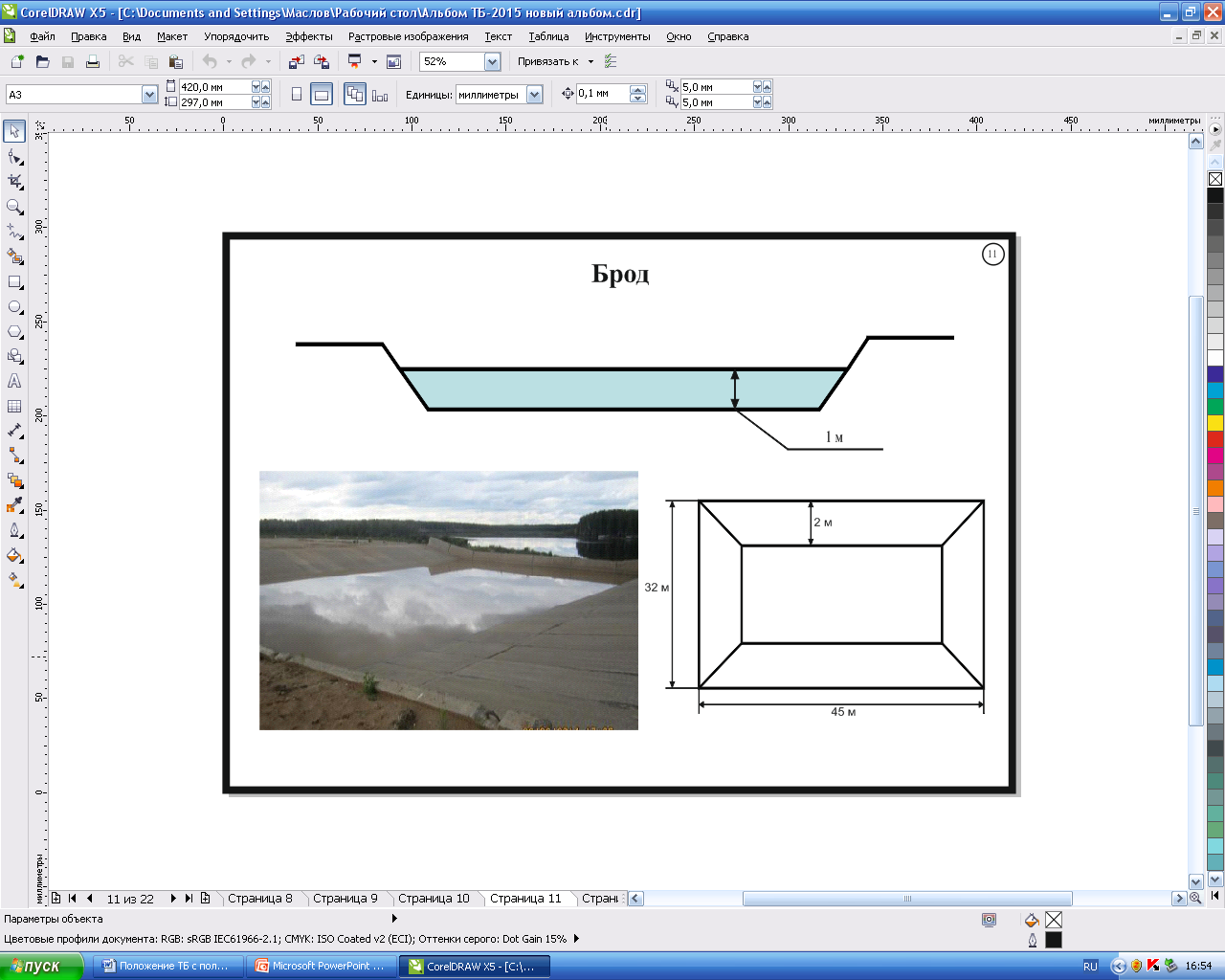 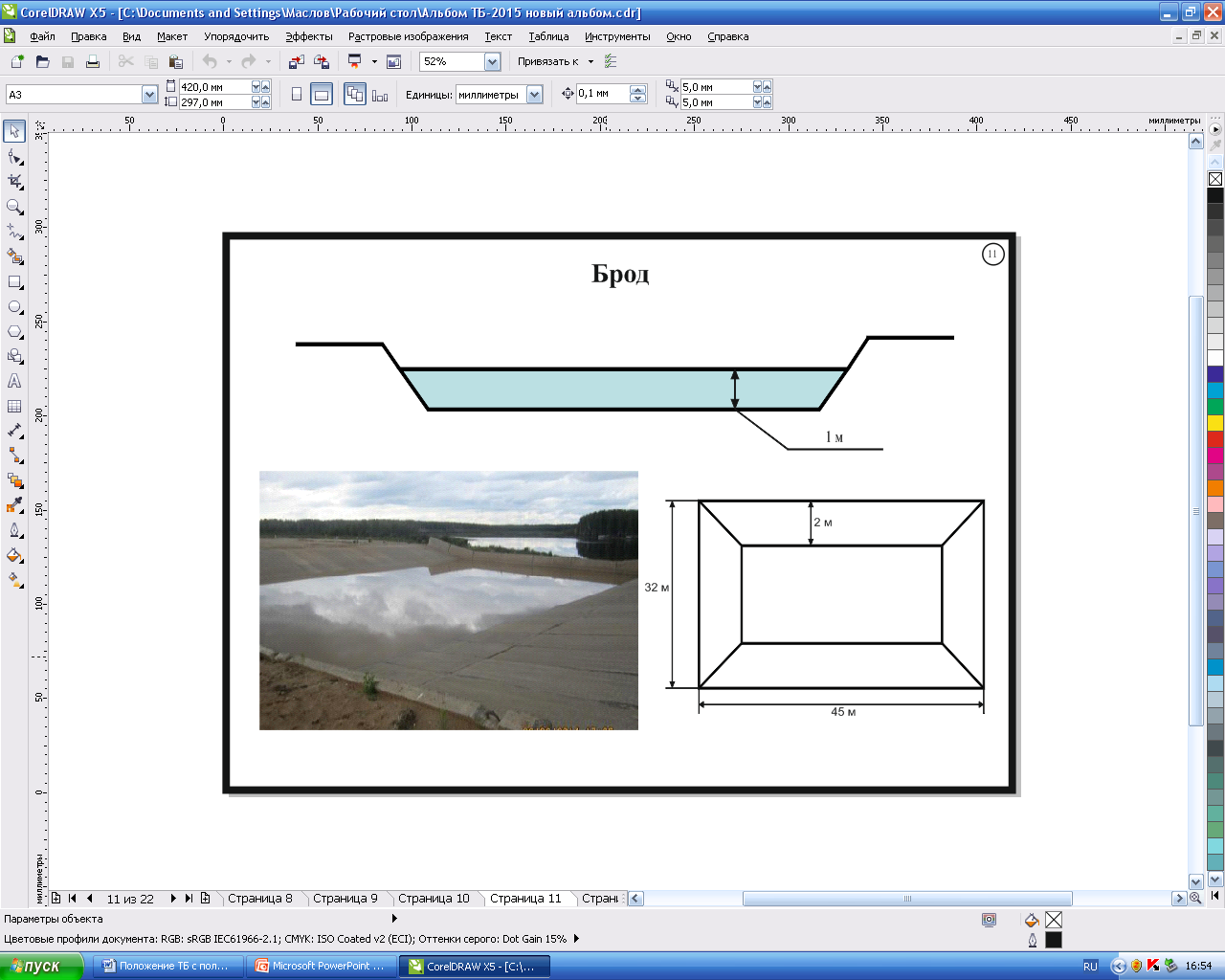 Препятствие преодолевается без остановок, резких поворотов и скатывания назад при выходе на противоположный берег.За остановку на препятствии (остановку двигателя), скатывании назад при выходе на противоположный берег или его обход назначается штрафной круг.Макет колейного моста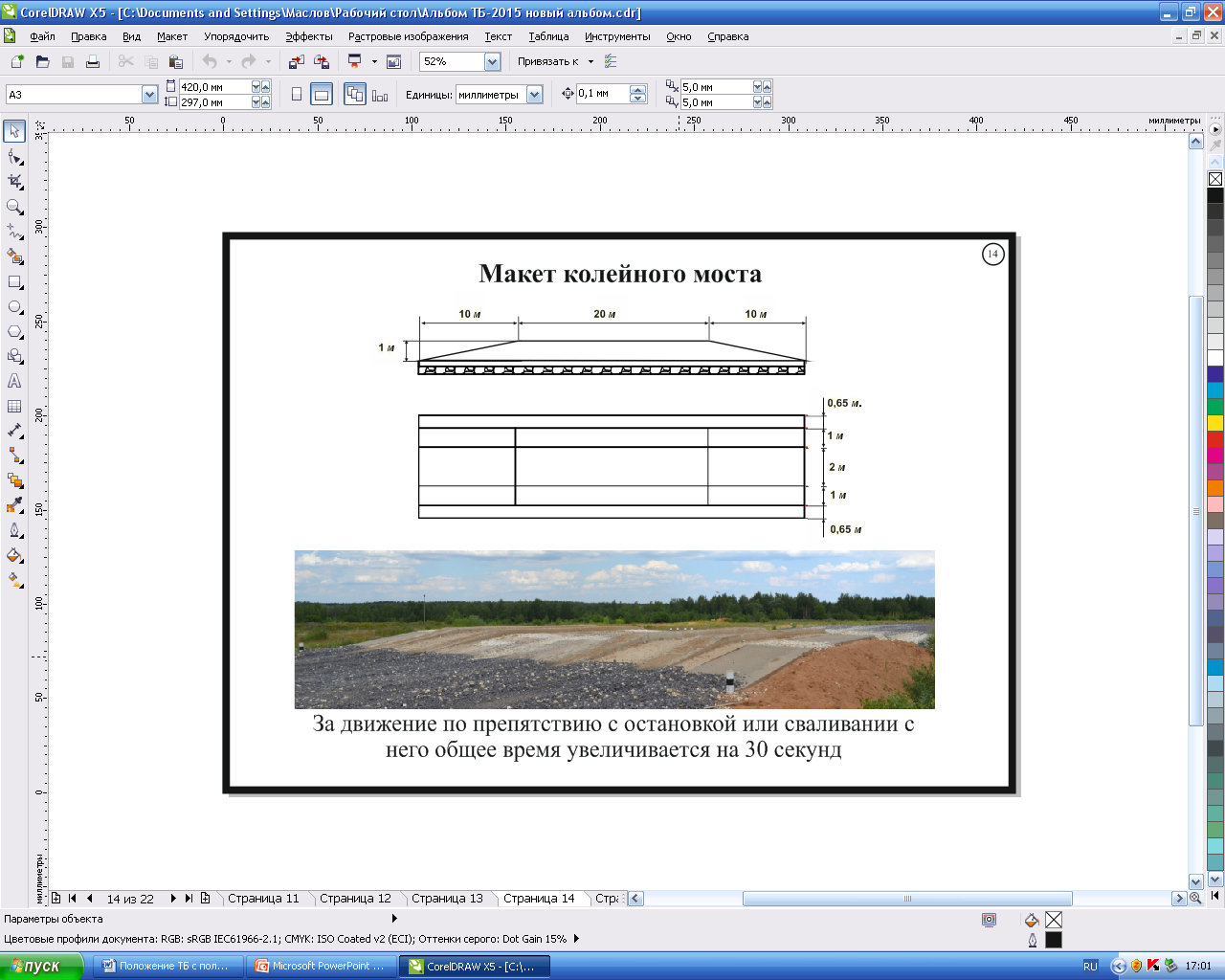 Выход на макет колейного моста без применения заднего хода и движение по нему без остановки и сваливания.За каждый сбитый (задетый) столб (ограничитель) препятствия, назначается штрафные баллы – 10 баллов (секунд).За движение задним ходом, сваливание с препятствия или его обход назначается штрафной круг.Участок маневрирования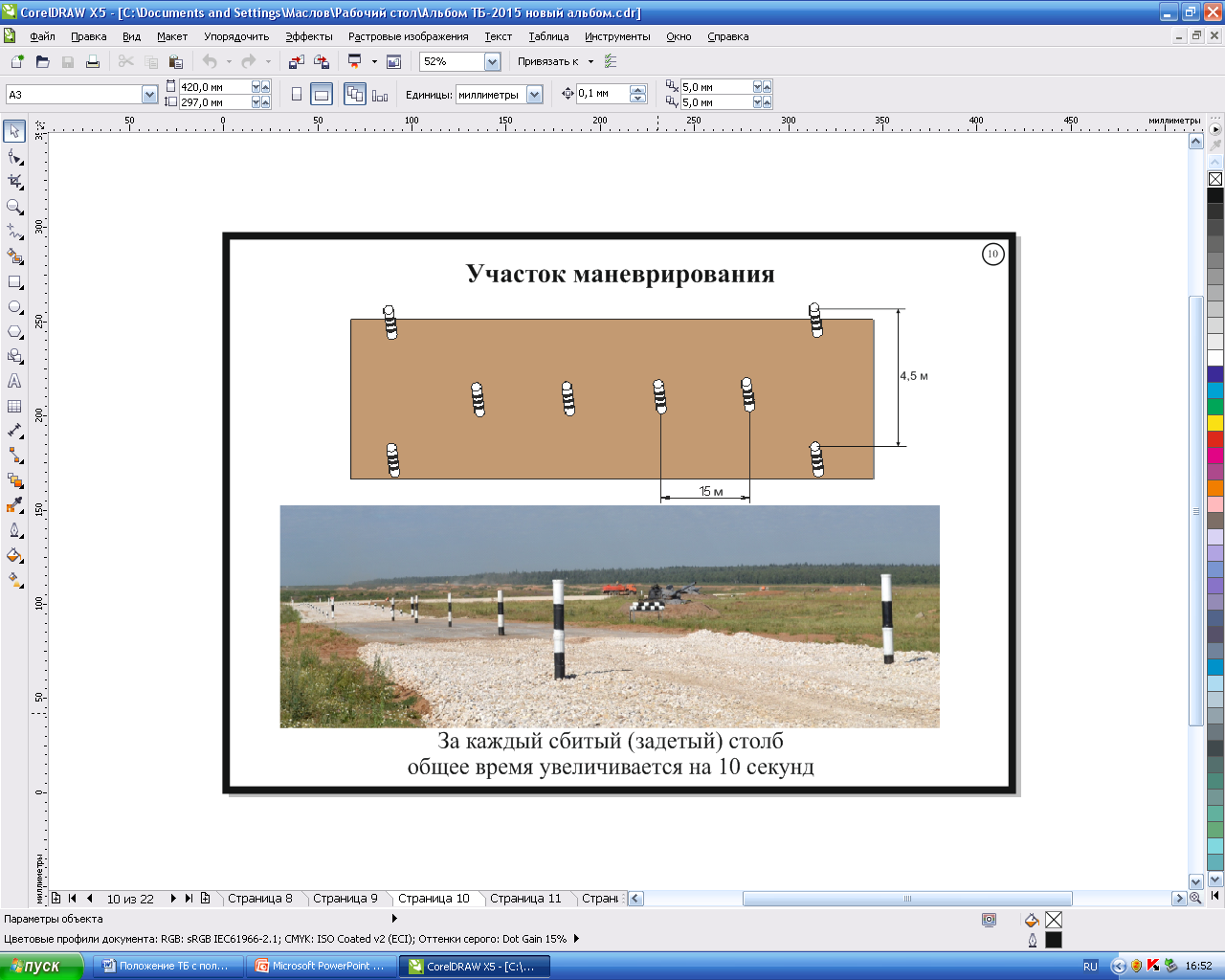 Препятствие преодолевается без задевания столбов и остановки двигателя.За каждый сбитый (задетый) столб (ограничитель) препятствия назначаются штрафные баллы – 10 балов (секунд).За обход препятствия или его элемента назначается штрафной круг.Курган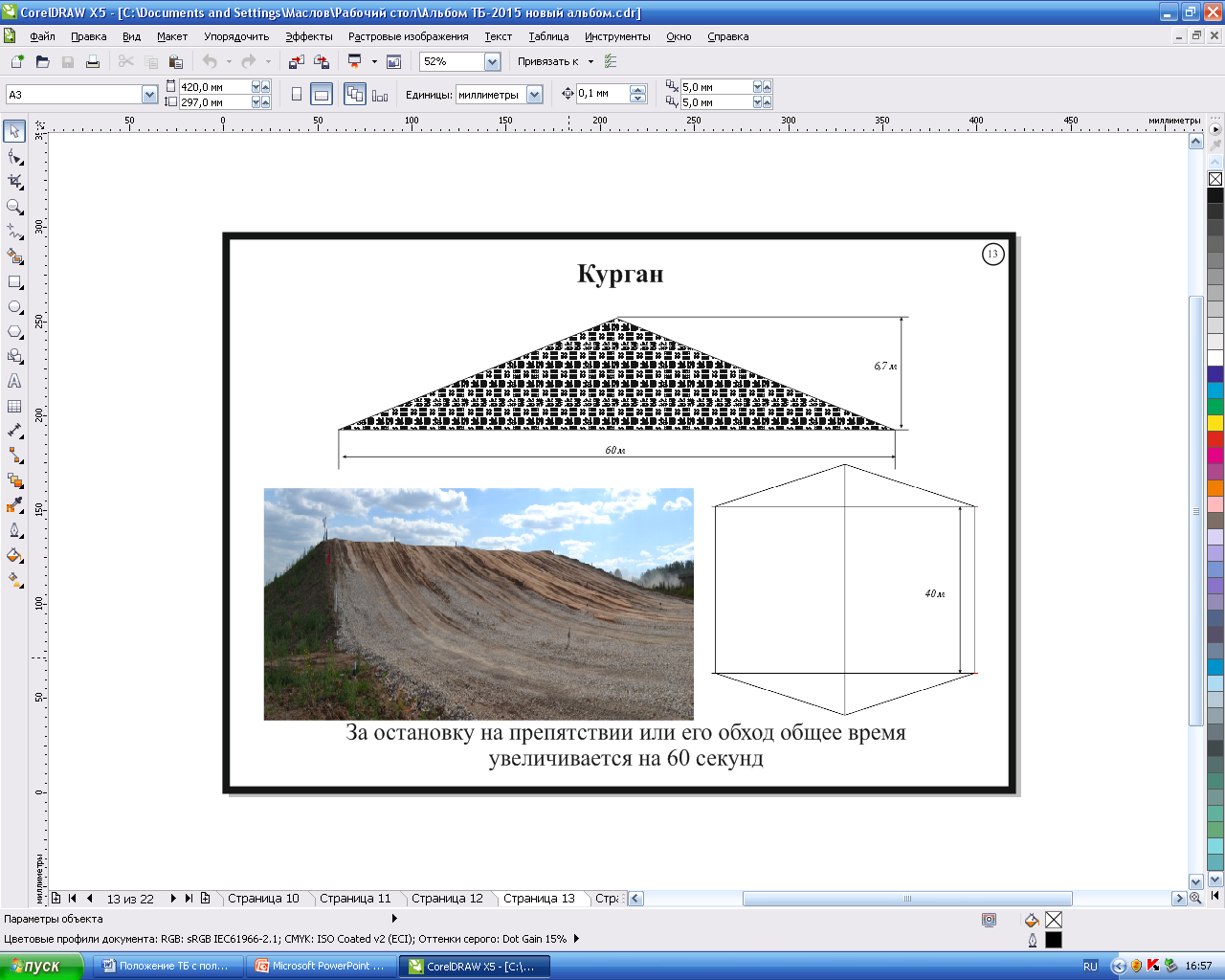 Движение по кургану без остановки двигателя и скатывания назад.За остановку на препятствии (остановку двигателя), скатывании назад или его обход назначается штрафной круг.Эскарп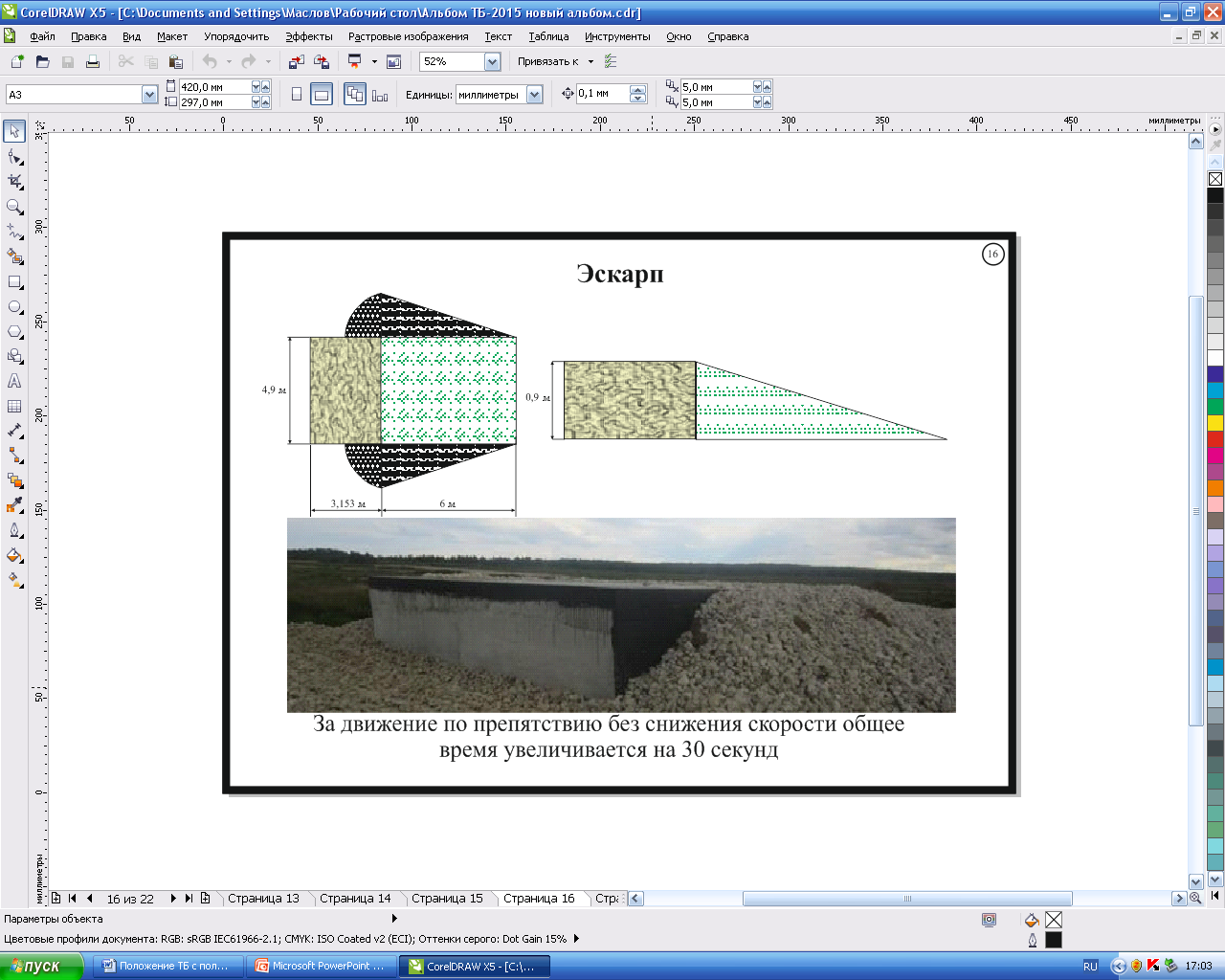 Препятствие преодолевается без остановки двигателя и скатывания назад.За движение без снижения скорости до 5 км/ч за 5 –10 метров 
до препятствия назначаются штрафные баллы – 30 баллов (секунд).За остановку на препятствии (остановку двигателя), скатывании назад или его обход назначается штрафной круг.Противотанковый ров с проходом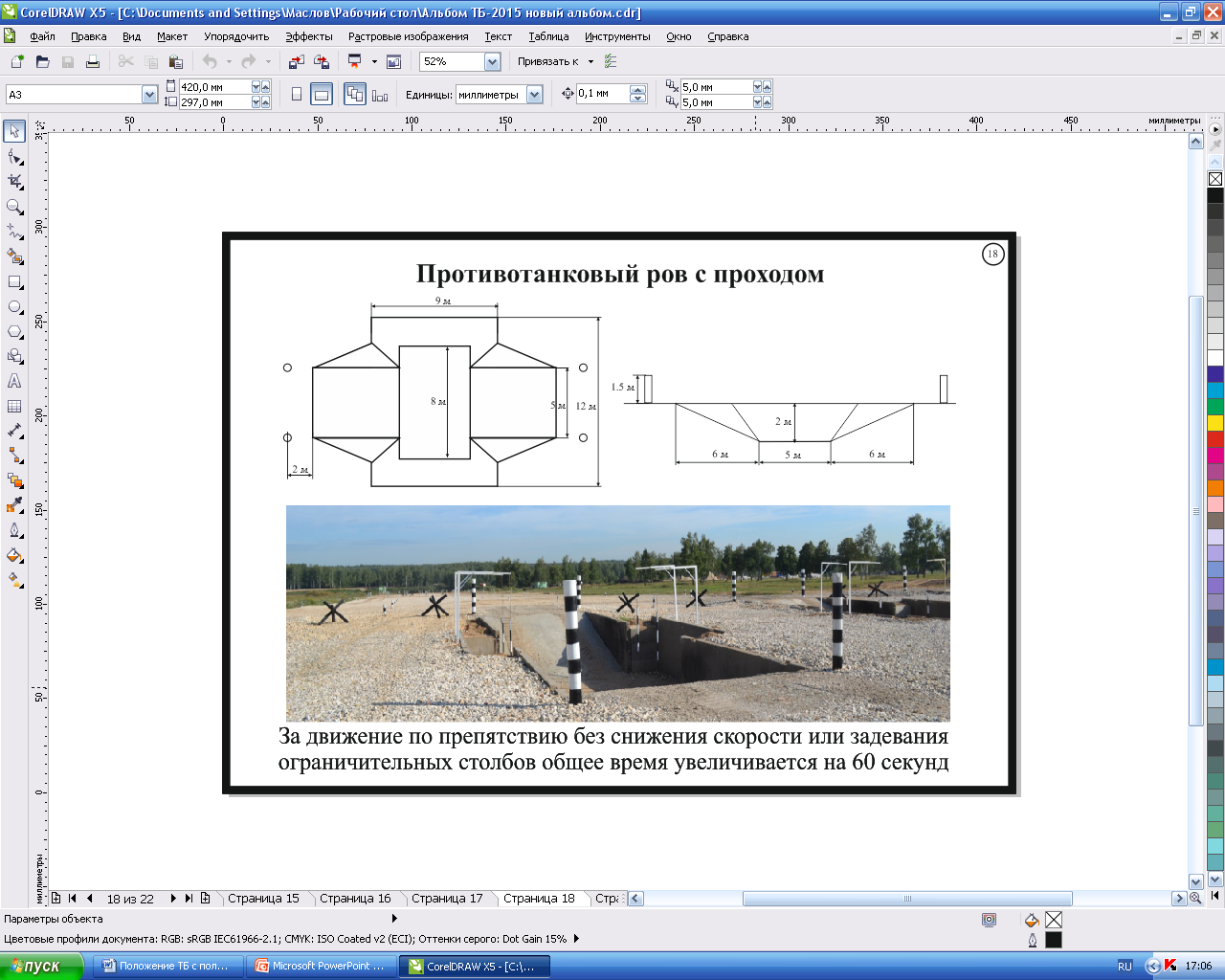 Препятствие преодолевается без остановки двигателя, без задевания боковых стенок, ограничительных столбов и скатывания назад.За каждый сбитый (задетый) столб (ограничитель) препятствия назначаются штрафные баллы – 10 баллов (секунд).За задевание боковой стенки препятствия, приведшее к повреждениям, не влияющим на движение боевой машины (танка), назначается штрафной круг.За движение без снижения скорости, остановку на препятствии (остановку двигателя) или скатывании назад назначается штрафной круг.Гребенка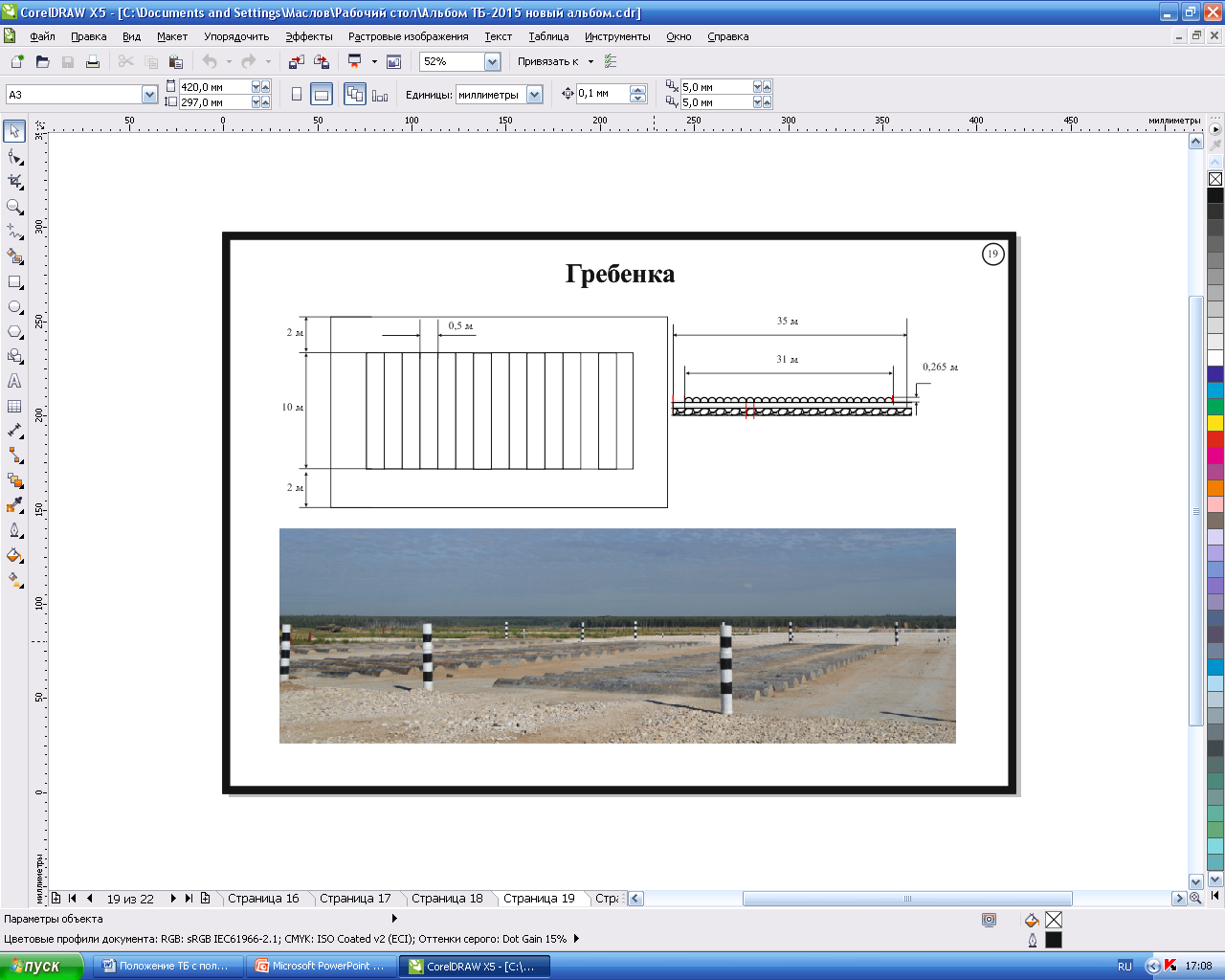 Препятствие преодолевается без остановки двигателя, без задевания ограничителей и применения заднего хода.За каждый сбитый (задетый) столб (ограничитель) препятствия назначаются штрафные баллы – 10 баллов (секунд).Колейный проход в минно-взрывном заграждении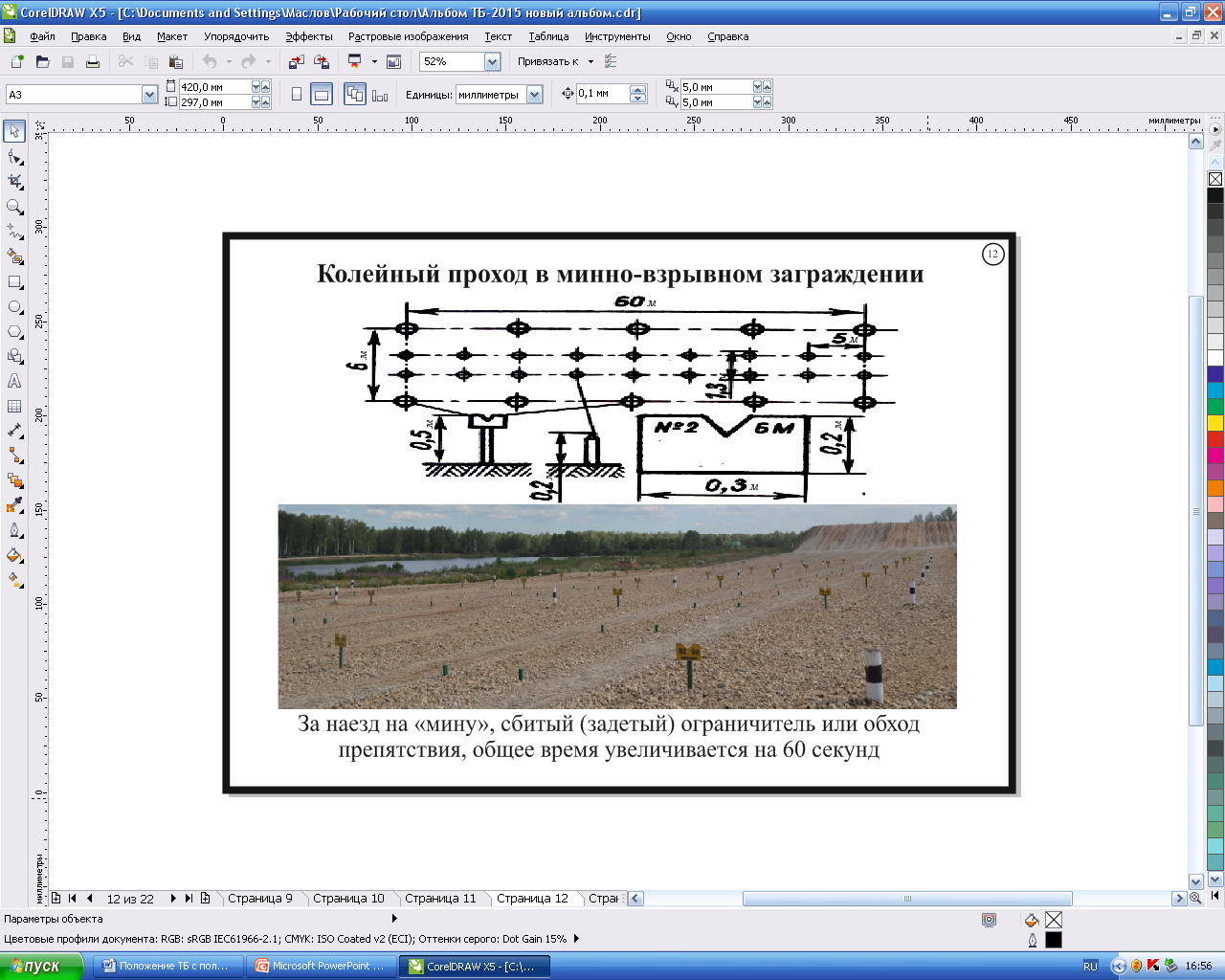 Движение по колейному проходу в минно-взрывном заграждении без остановки и без задевания указок и ограничителей (внутренних колышков) и применения заднего хода.За каждый сбитый (задетый) столб (ограничитель) препятствия назначаются штрафные баллы – 10 баллов (секунд).За наезд на «мину» назначается штрафной круг за каждую «минут».Косогор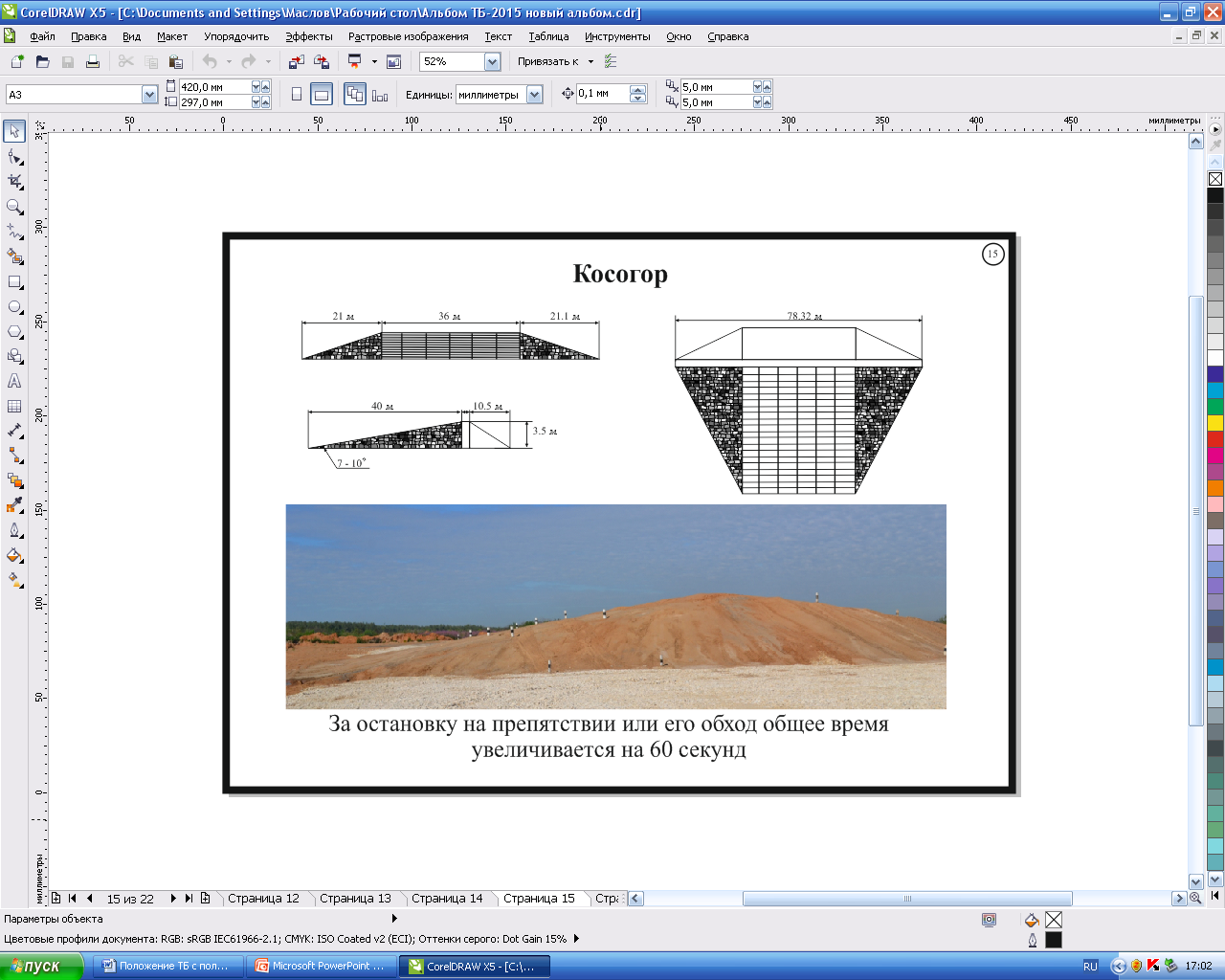 Препятствие преодолевается без остановки, без задевания ограничителей и скатывания назад.За каждый сбитый (задетый) столб (ограничитель) препятствия назначаются штрафные баллы – 10 баллов (секунд).За остановку на препятствии, скатывании назад или его обход назначается штрафной круг.Огненная полоса.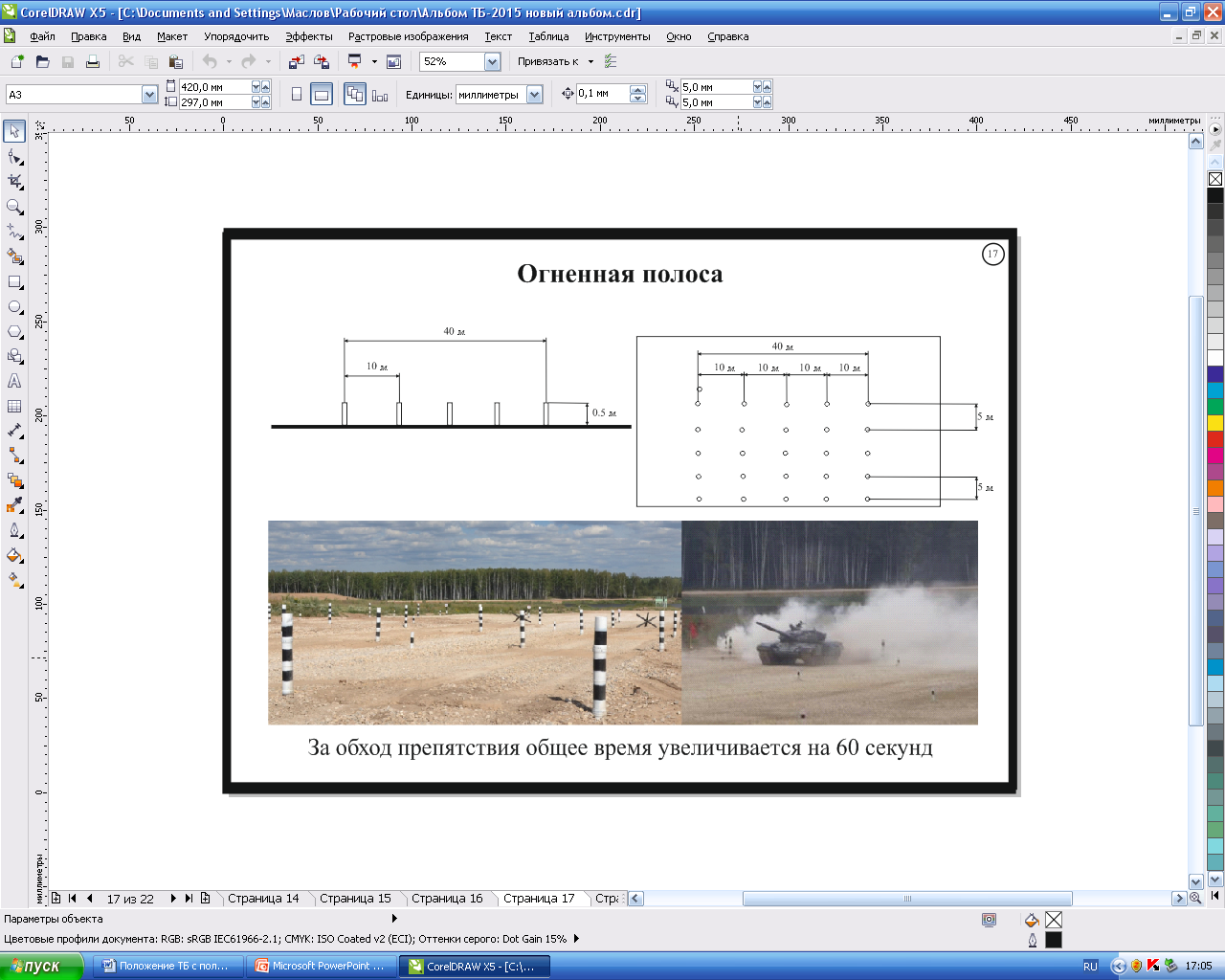 Движение по огненной полосе без остановки, без задевания ограничителей и применения заднего хода.За каждый сбитый (задетый) столб (ограничитель) препятствия назначаются штрафные баллы – 10 баллов (секунд).За обход препятствия назначается штрафной круг.Приложение № 4ПРОТЕСТ по организации, проведению и определению результатов соревнования______________________________________________________________(наименование конкурса)от __________________________________________________________________________(Судья, начальник команды)                   (Фамилия, имя, отчество)                    (Команда)  _____________________________________________________________________________(Этап)                                                 (Дата)                                            (Время)                                           С решением судей ознакомлен,«СОГЛАСЕН», «НЕСОГЛАСЕН»             __________________________________________(Ненужное зачеркнуть)                                    (Дата, время, подпись, подавшего протест)            РЕШЕНИЕ СУДЕЙСКОЙ БРИГАДЫС решением судейской бригады Конкурса ознакомлен    ____________________________(подпись, фамилия, дата)  ПОРЯДОК В ТАНКОВЫХ ВОЙСКАХ(Сценарий тематического вечера, посвященного Дню танкиста)Дом офицеров (клуб части) празднично украшен. В фойе оформлена фотовыставка, повествующая об истории танковых войск, о боевом пути части, о службе и учебе воинов. На стендах фотографии танкистов, достигших отличных успехов в ратном труде.Звучит музыка военного оркестра, песенные и танцевальные мелодии. Для воинов-танкистов, гостей вечера предоставлены музыкальная гостиная, комната игр. Работают буфеты.Раздаются звуки фанфар.	Прибывшие на вечер приглашаются в зал. На сцену выходят ведущие.Ведущая: Здравствуйте, дорогие друзья! Мы рады видеть Вас в этом светлом, уютном зале. Сегодня мы поздравляем воинов-танкистов с их замечательным праздником.Ведущий: Танковые войска родились в годы гражданской войны и прошли славный, героический путь. Танкисты на современном этапе умножают славные боевые традиции. Поздравляем Вас с Днем танкистов, желаем счастья и радости, успехов в ратном труде. Военный оркестр исполняет «Марш танкистов» Семена Чернецкого.Ведущая: В сражениях гражданской войны, в боях у озера Хасан, на Карельском перешейке и в Испании, в битвах Великой Отечественной войны танкисты показали стойкость и мужество, боевое мастерство. Они внесли огромный вклад в нашу Победу. Воины-танкисты на броне своих грозных машин принесли народам Европы освобождение от фашистского ига.Исполняется стихотворение «Танкист» Николая Грибачева	Когда мне говорят: «Танкист», – Вновь представляю я Военной бури гром и свист,Далекие края;Армейцев в шлемах боевых – В бою пять дней подряд! – 	Я вижу под Варшавой ихИ на хребтах Карпат.Они давно забыли страхИ не считают ран,Они блокируют рейхстаг,приходят на Хинган.И слава тех великих лет, победы той огниза ними движутся вослед,где б ни были они!Кто лучше Родине служил,Изведав столько бед?Кто столько подвигов свершилИ одержал побед?Но меж товарищей иных,атак припомнив дни,Я вижу их и славлю их – властителей брони,Кто шел сквозь бурю и прорыв,Утюжил вражий дот,Кто, гневом сердце опалив.Горел, но шел вперед!Да будет слава их векасиять, как солнце дня!Да будет воля их крепка,Как их машин броня!Да будут, Родину своюХраня от лап чужих,достойны в мире и в боюсыны – отцов своих!Ведущий: Друзья-однополчане, дорогие гости! На прошедших тактических учениях воины-танкисты показали мастерство, действовали умело, четко и мужественно.Ведущая: Слово предоставляется начальнику гарнизона командиру соединения (звание, фамилия). Командир соединения поздравляет присутствующих с Днем танкистов. Зачитывается приказ, в котором отмечаются успехи воинов в боевой и специальной подготовке. Им вручаются грамоты, ценные подарки, цветы.Исполняется песня Григория Нисса на слова Бориса Дубровина «Танкисты»Ведущий:Броня от солнца горяча,И пыль похода на одежде.Стянуть комбинезон с плеча – И в тень, в траву, но только преждеПроверь мотор и люк открой:Пускай машина остывает.Мы все перенесем с тобой:Мы люди, а она стальная.Танцевальный коллектив исполняет танец «Танкисты на привале».(Солдатский перепляс).Ведущая: Танковые войска вписали яркие страницы в славную летопись Вооруженных Сил страны. Давайте ж вспомним вместе с вами основные вехи возникновения, развития танковых войск, подвиги воинов-танкистов.Ведущий: Согласны? Предложение принимается. Проведем небольшую викторину.1.Когда и где был создан первый отечественный танк? Как он назывался?(В 1920 году на заводе «Красное Сормово». Борец за свободу товарищ Ленин»)2. Когда была организована Академия бронетанковых войск имени Р.Я. Малиновского и как она тогда называлась?(В 1932 году. Академия механизации и моторизации РККА)3. Назовите первого Героя Советского Союза из числа танкистов?(Командир танковой роты капитан Г.М. Арман. Отличился в боях в Испании)4. Какой танк был признан лучшим в мире в период 2 мировой войны?(«Т-34»)5. Назовите самый мощный танк первого периода минувшей войны.(«КВ»)6. Где и когда было самое крупное танковое сражение 2 мировой войны?(Сражение под Прохоровкой 12 июля 1943 года)Правильно ответившим на вопросы вручаются памятные сувениры.Ведущая: У нас на вечере присутствует участник Великой Отечественной войны полковник в отставке (звание, фамилия), прослуживший в танковых войсках 30 лет предоставляем ему слово.Ветеран войны рассказывает о боях, в которых он принимал участие. Поздравляет воинов-танкистов с праздником, желает им успехов.Звучит песня Оскара Фельцмана на слова Евгения Долматовского «Порядок в танковых войсках».Ведущий:	Человеку холодно без песниНа земле, открытой всем ветрам,Я не знаю, в мире место есть ли,Где не верят песням, как кострам.Ведущая:Песни на земле не сочиняют.Просто рота городом пройдет,Просто девушки грустят, мечтают.Да гармошку кто-то развернет.	Группа баянистов (гармонистов) исполняет попурри на темы песен о танкистах. Солистка исполняет песню Эдуарда Колмановского на слова Константина Ваншенкина «Мы вас подождем».Ведущий: Дорогие друзья! На нашем праздничном вечере присутствуют «новорожденные». Сегодня день рождения у жены офицера (звание, фамилия) и командира танкового батальона (звание, фамилия).Ведущая: Поздравляем их и желаем счастья, долгих лет жизни, успехов в делах, в службе.Исполняется «Офицерский вальс»Ведущий:Хорошо быть спортсменомВ нашем деле военном.У спортсмена танкистаУспехи что надо!Ведущая:Спорт – помощник танкисту,И стрелку, и связисту!Славный спорт в наших ротахНам нужен, как воздух!Группа спортсменов-танкистов демонстрирует приемы рукопашного боя.Ведущий:Затихает вдали танкодром…Мне черемуха машет крылом.И опять мне припомнилась тыВ светлом платье нарядной весною.Никогда не забуду сады.Где когда-то бродили с тобою…Ведущая: Накануне Дня танкистов у командира танкового взвода (звание, фамилия) и студентки (фамилия) произошло знаменательное событие – они связали свою дружбу узами Гименея, то есть стали мужем и женой. Поздравим же их и пожелаем семейного счастья, вечной любви и молодости.Исполняется песня Анатолия Новикова на слова Владимира Харитонова «Вот как в жизни солдатской бывает».Чтец:Наши танки на запад летелиИ в бою прорывали фронты.На броне, опаленной алелиБлагодарной Европы цветы.Пусть печали тебя не коснутся.Память славы отцовской в сердцах.Если надо – мгновенно проснутсяГром и молния в наших стволах.Мы дорогу сквозь пламя проложим,Наши танки пройдут под водой.Силу стали и воли умножимМы на верность Отчизне родной.Исполняется песня Матвея Исааковича Блантера на слова Якова Александровича Хелемского «Танки быстроходные».Ведущая: Дорогие друзья! Мы благодарим Вас за внимание, желаем счастья, успехов в труде, в службе.Ведущий: Дорогие воины-танкисты, уважаемые гости! Мы прощаемся с Вами, но праздничный вечер продолжается. Вам предоставлены музыкальная гостиная, кино- и танцевальный залы, буфеты. До свидания! До новых встреч!Военный оркестр исполняет марш.Стихи о танкистахАлександр ТвардовскийТанкВзвоют гусеницы лютоНарезая снег с землей,Снег с землей завьется крутоВслед за свежей колеёй.И как будто первопутокОткрывая за собой,В сталь одетый и обутыйТанк идет с исходной в бой.Лесом, полем мимолетнымСам себе кладет мосты,Только следом неохотноВыпрямляются кусты.В гору, в гору, в гору рвется.На дыбы встает вдалиВот ещё, ещё качнется.Оторвётся от земли.И уже за взгорьем где-тоПуть прокладывает свой.Где в дыму взвилась ракета.Где рубеж землиКрай света – БОЙ!Сергей ОрловОтдыхКачаясь от усталости, из бояМы вышли и ступили на траву,И неправдоподобно голубоеВдруг небо увидали наяву.Так, значит нам на сутки отпустилиЗеленых трав и синей тишины.Чтоб мы помылись, бороды побрилиИ посмотрели на неделю сны.Мне обязательно приснитсяЗатерянный в просторах городок.И домик, и, как в песне говорится,На девичьем окошке огонек,И взор твой, незабвенный и лукавый,Взор любящий, навек моей судьбы…Танкисты спят как запорожцы, в травыЗакинув шлемы, растрепав чубы…Сергей ОрловСмотровая щельВ машине мрак и теснота,Водитель в рычаги вцепился…День, словно узкая черта,Сквозь щель едва-едва пробился.От щели, может, пятый часВодитель не отводит глазА щель узка, края черныЛетят в нее песок и глина,Но в эту щель от Мги видныПредместья Вены и Берлина.СОДЕРЖАНИЕ
День танкиста – 3-4 стр.;Положение о проведении конкурса «Танковый биатлон» в ходе Всеармейских соревнований и «Армейских международных игр – 2017» (Извлечение) – 5-23 стр.;«Порядок в танковых войсках» (сценарий тематического вечера, посвященного Дню танкиста) – 24-28 стр.;Стихи о танкистах – 28-29 стр.№ п/пДолжность  Воинское званиеФамилия, Имя, ОтчествоСерия, номер удостоверения личности офицера (военного билета, паспорта)Примечание1.Начальник команды КонкурсаТренерская группаТренерская группаТренерская группаТренерская группаТренерская группаТренерская группа2.Тренер3.Тренер1 танковый экипаж 1 танковый экипаж 1 танковый экипаж 1 танковый экипаж 1 танковый экипаж 1 танковый экипаж 4.командир танка5.наводчик-оператор6.механик-водитель2 танковый экипаж 2 танковый экипаж 2 танковый экипаж 2 танковый экипаж 2 танковый экипаж 2 танковый экипаж 7.командир танка8.наводчик-оператор9.механик-водитель3 танковый экипаж 3 танковый экипаж 3 танковый экипаж 3 танковый экипаж 3 танковый экипаж 3 танковый экипаж 10.командир танка11.наводчик-оператор12.механик-водительЗапасной танковый экипаж Запасной танковый экипаж Запасной танковый экипаж Запасной танковый экипаж Запасной танковый экипаж Запасной танковый экипаж 13.командир танка14.наводчик-оператор15.механик-водительОтделение технического обеспеченияОтделение технического обеспеченияОтделение технического обеспеченияОтделение технического обеспеченияОтделение технического обеспеченияОтделение технического обеспечения16.Начальник отделения17.Инженер18.Инженер19.Техник20.Техник21.ТехникКраткое изложение претензии. Какие статьи правил или Положения о Конкурсе считаются нарушенными. Предлагаемое решение и его обоснование.Результаты рассмотренияРезультаты рассмотренияКраткое изложение претензии. Какие статьи правил или Положения о Конкурсе считаются нарушенными. Предлагаемое решение и его обоснование.Кто рассмотрелПринятое решение, основание.Подпись лица, принявшего решениеГлавный судья: Члены судейской бригады:(Дата, время)